MEDIOS AUDIOVISUALES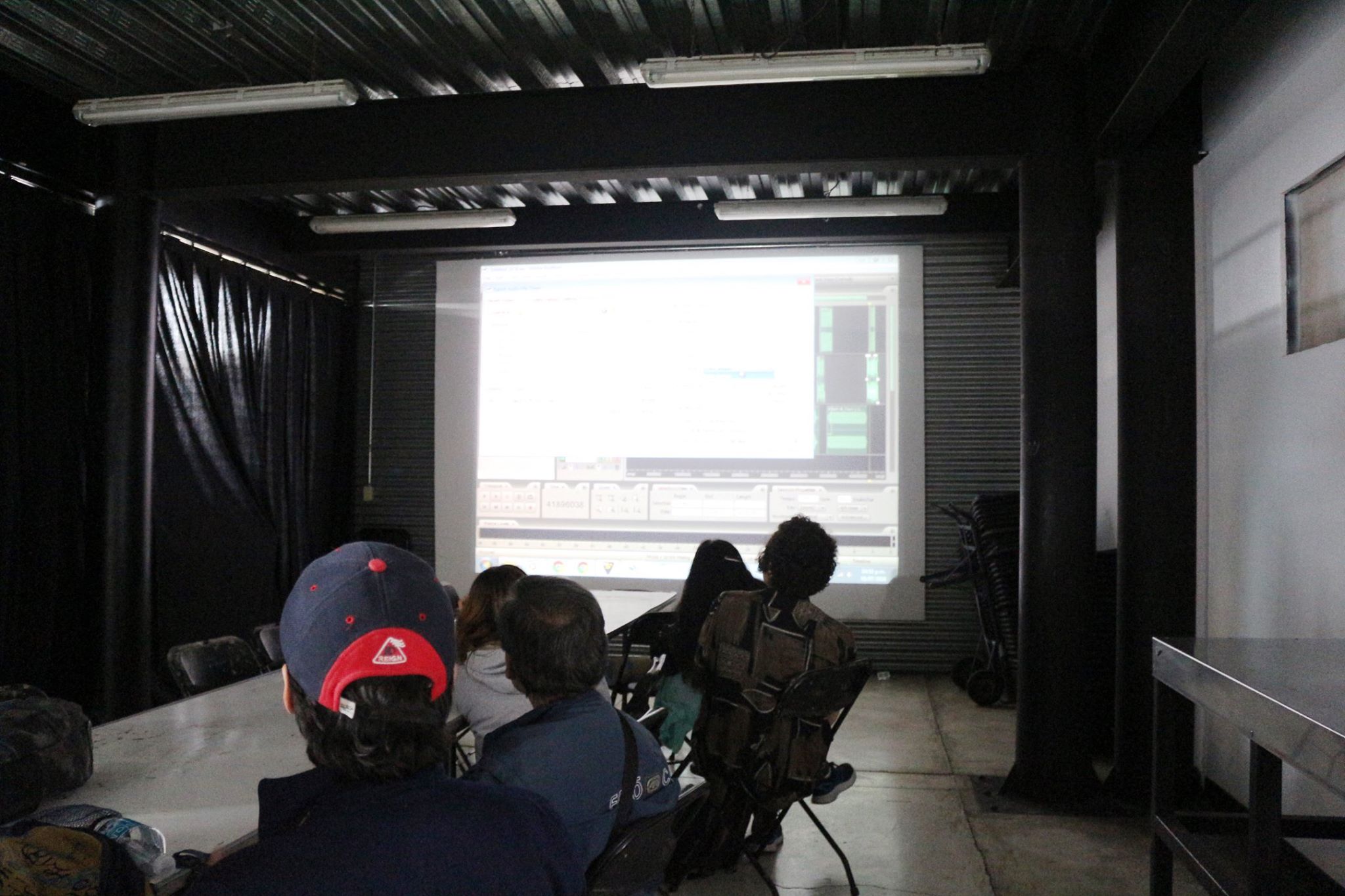 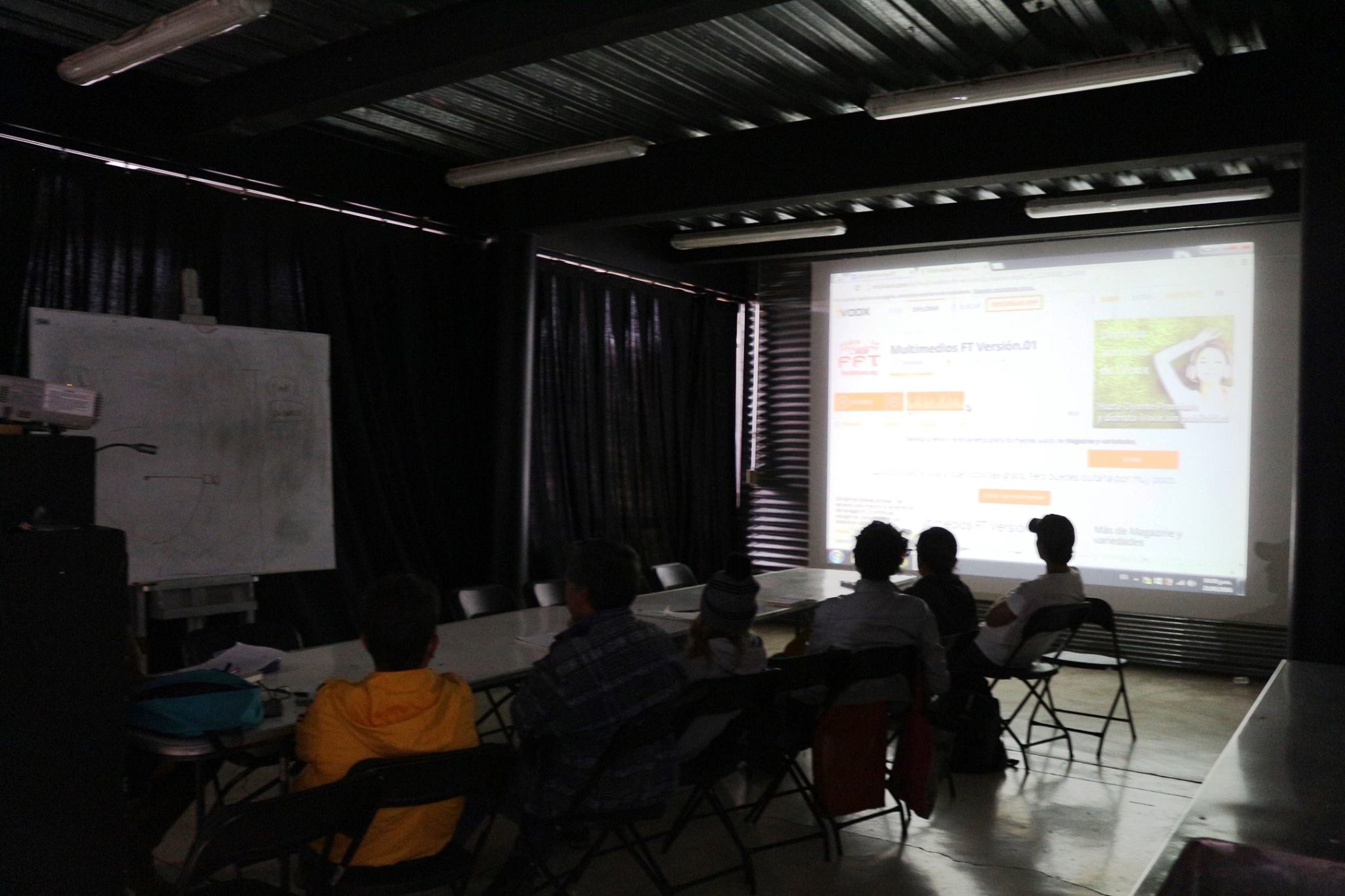 RADIO ARTE 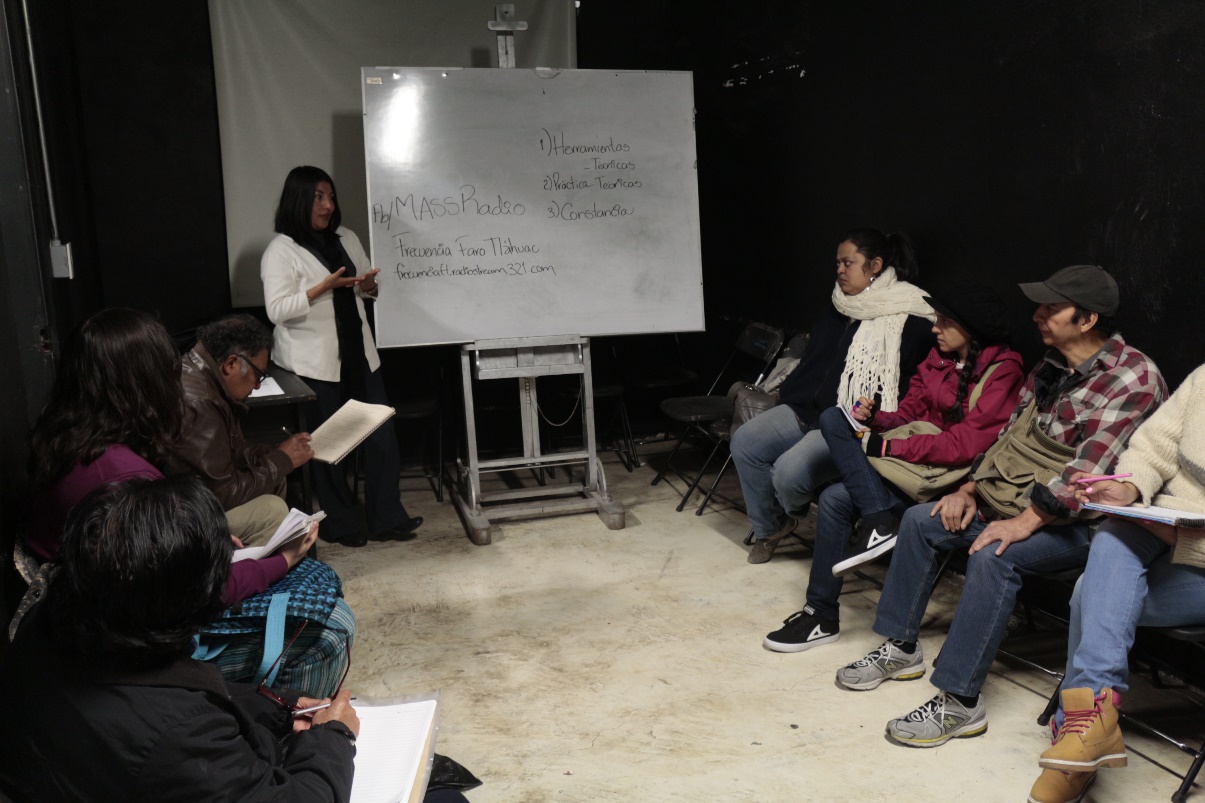 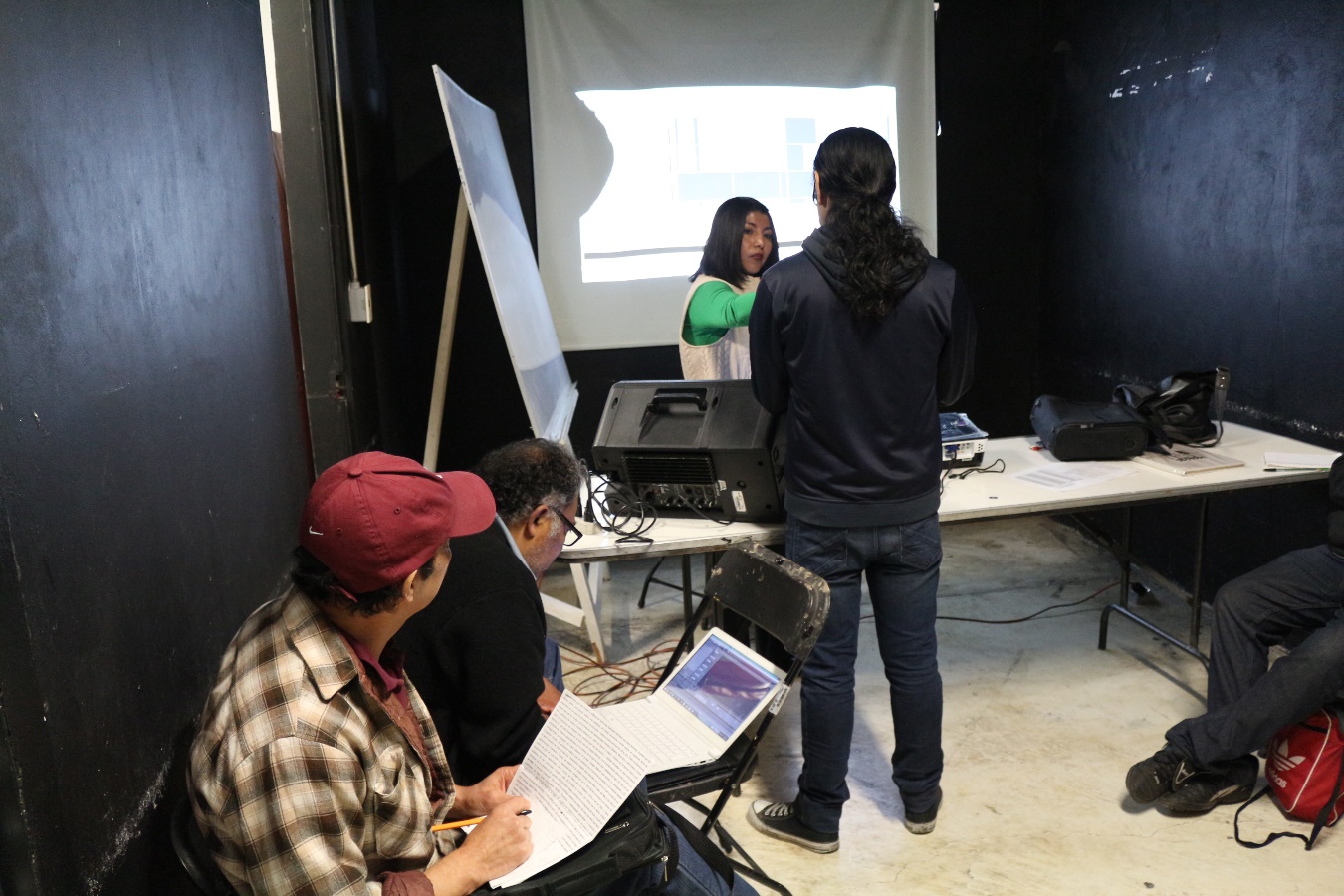 RADIO 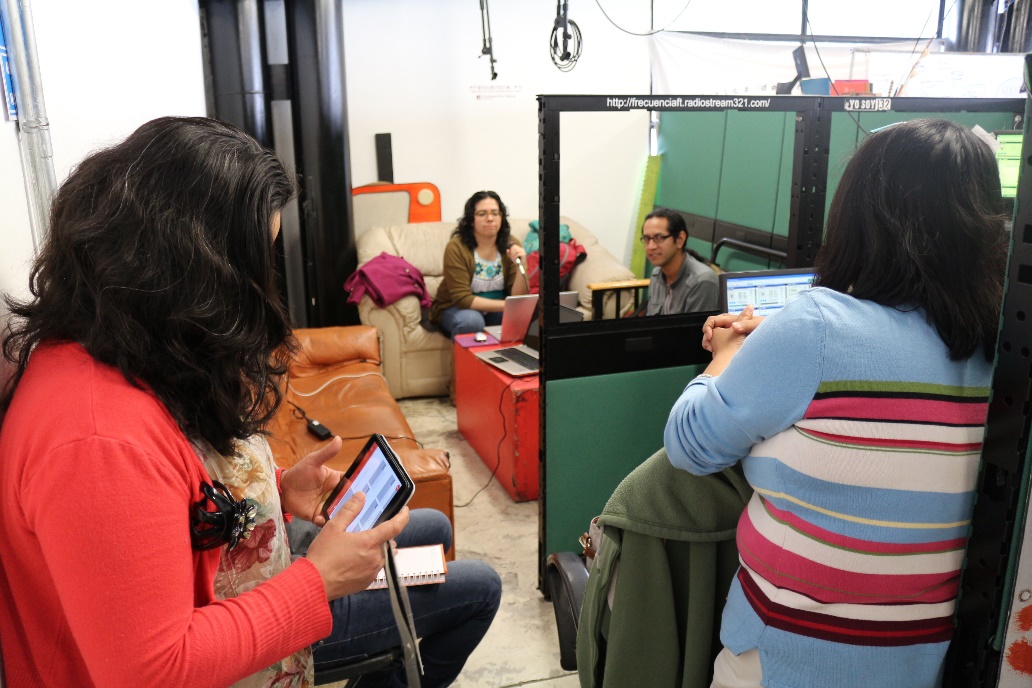 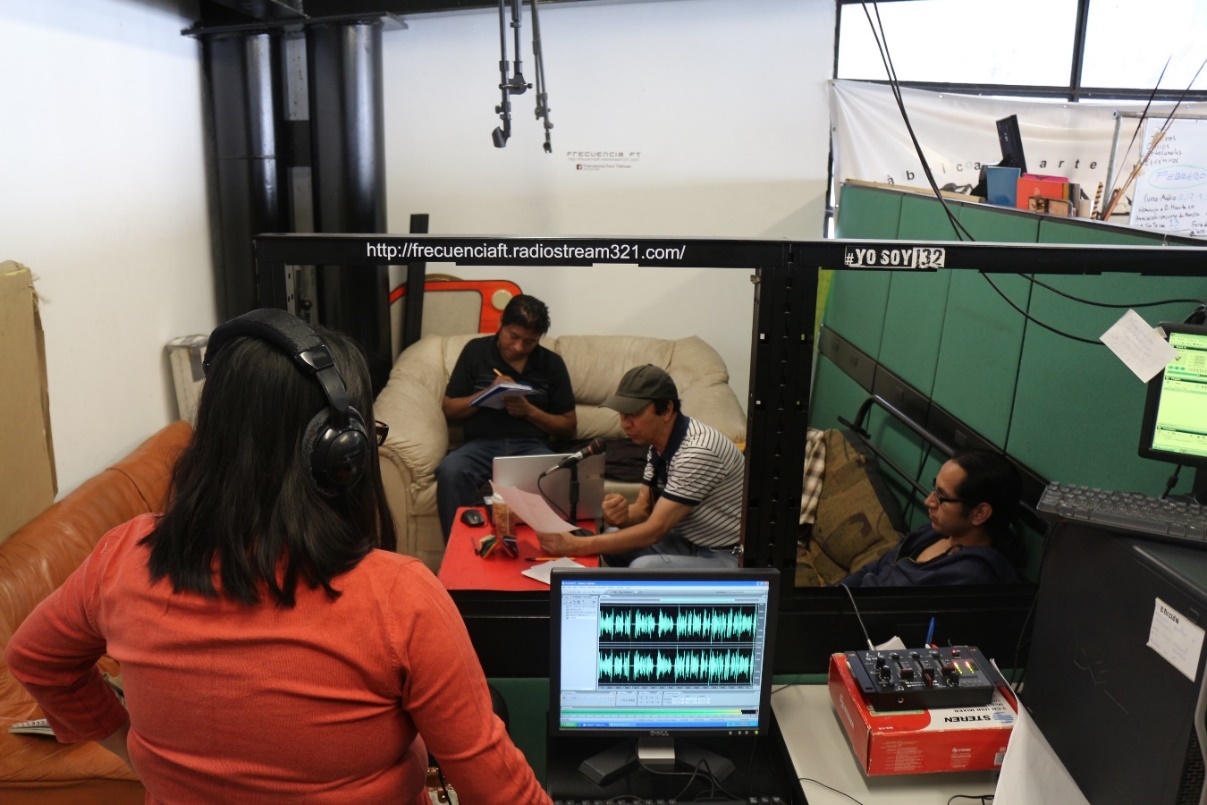 